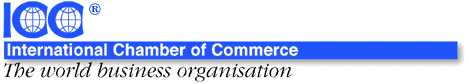 INTERNATIONAL CHAMBER OF COMMERCE (I.C.C 400/500/600)NON-CIRCUMVENTION, NON-DISCLOSURE & WORKING AGREEMENT (NCNDA)IRREVOCABLE MASTER FEE PROTECTION AGREEMENT (SUB - IMFPA)DATE: NOVEMBER __, 2020 ACCEPTANCE AND SIGNED BY PAYMASTER IACCEPTANCE AND SIGNED BY AGENT: BORDALLO CONSTRUTORA LTDA (Bruno Santos Bordallo)ACCEPTANCE AND SIGNED BY PAYMASTER II:ACCEPTANCE AND SIGNED BY AGENT: NACCEPTANCE AND SIGNED BY PAYMASTER III:ACCEPTANCE AND SIGNED BY AGENT: ACCEPTANCE AND SIGNED BY PAYMASTER IV:ACCEPTANCE AND SIGNED BY AGENT: ACCEPTANCE AND SIGNED BY PAYMASTER V:ACCEPTANCE AND SIGNED BY AGENT: ACCEPTANCE OF PAYMENT, SIGNED BY THE SELLER:ACCEPTANCE OF PAYMENT, SIGNED BY THE SELLER:BUYER side Facilitator, receives                            ALL BANK CHARGES SHOULD BE BORNE BY ACCOUNT BENEFICIARIES ABOVENOTARY PUBLICON THIS DATE OF ___ _________, 2020BEFORE ME, THE UNDERSIGNED NOTARY PUBLIC, PERSOALLY APPEARED THE FOLLOWING:TO ME KNOWN TO BE THE INDIVIDUALS DESCRIBED HEREIN AND WHO EXECUTED THE FOREGOING INSTRUMENT, AND ACKNOWLEDGED THAT THEY EXECUTED THE SAME AS THEIR FREE ACT AND DEED.MY COMMISSION EXPIRES:	_______________________________NOTARY PUBLIC SIGNATUREOFFICER NAME:TITLE:NOTARY PUBLIC NAME:ADDRESS:TEL:TODAY’S DATE:                [SEAL]		Bank EndorsementThis is to certify that the above irrevocable payment order has been lodged with us and will be executed in accordance with the instructions stipulated in this document._______________________________BANK OFFICER 1 SIGNATUREBANK OFFICE NAME:TITLE:PIN NUMBER:BANK NAME:BANK ADDRESS:BANK TEL:TODAY’S DATE:[SEAL]_______________________________BANK OFFICER 2 SIGNATUREBANK OFFICE NAME:TITLE:PIN NUMBER:BANK NAME:BANK ADDRESS:BANK TEL:TODAY’S DATE:[SEAL]END OF DOCUMENTCONTRACT №PRODUCT:TYPE OF CONTRACT :Annual contract with possible R & EPRODUCT ORIGIN :CONTRACT QUANTITY :___ MT X 12 months deliveryCONTRACT TOTAL:____ MT INITIAL DELIVERY____ MTCONTRACT PERIOD :12 monthsDELIVERY:BUYER PORT CIF _________FIXED PRICE:Gross $ _____.00 USD / MT – Net ____.00 USD /MTPAYMASTER GROUP AGENT PROFESSIONAL FEES:US$___.00 X ___ MTW PER MONTH with R&E SELLER’S NAME:REPRESENTED BY:TITLESALES MANAGERBUYER’S NAME :REPRESENTED BY:TITLE:CONTRACT RELEASED DATE :AUTHORIZED FACILITATOR:Bordallo Construtora Ltda represented by Mr. Bruno Santos BordalloNON-CIRCUMVENTION, NON-DISCLOSURE & WORKING AGREEMENT (NCNDA)IRREVOCABLE MASTER FEE PROTECTION AGREEMENT (IMFPA)WHEREAS the undersigned wish to enter into this Agreement to define certain parameters of the future legal obligations, are bound by a duty of Confidentiality with respect to their sources and contacts.  This duty is in accordance with the International Chamber of Commerce.WHEREAS the undersigned desire to enter a working business relationship to the mutual and common benefit of the parties hereto, including their affiliates, subsidiaries, stockholders, partners, co-ventures, trading partners, and other associated organizations (hereinafter referred to as “Affiliates”).NOW THEREFORE in consideration of the mutual promises, assertions and covenants herein and other good and valuable considerations, the receipts of which is acknowledged hereby, the parties hereby agree as follows:TERMS AND CONDITIONSThe Parties will not in any manner solicit, nor accept any business in any manner from sources or their affiliates, which sources were made available through this agreement, without the express permission of the party who made available the source and,The Parties will maintain complete confidentiality regarding each other business sources and/or their Affiliates and will disclose such business sources only to the named parties pursuant to the express written permission of this party who made available the source, and,That they will not in any of the transactions the parties are desirous of entering into and do, to the best of their abilities assure the other that the transaction codes established will not be affected.That they will not disclose names, addresses, e-mail address, telephone and Tele-fax or telex numbers to any contacts by either party to third parties and that they each recognize such contracts as the exclusive property of the respective parties and they will not enter into any direct negotiations or transactions with such contracts revealed by the other party andThat they further undertake not to enter into business transaction with banks, investors, sources of funds or other bodies, the names of which have been provided by one of the Parties to this agreement, unless written permission has been obtained from the other Party (ies) to do so.  For the sale of this agreement, it does not matter whether information obtained from a natural or a legal person.  The parties also undertake not to make use of a third party to circumvent this clause.That in the event of circumvention of this Agreement by either Party, directly or indirectly, the circumvented party shall be entitled to a legal monetary penalty equal to the maximum service it should realize from such a transaction plus any and all expenses, including but not limited to all legal costs and expenses incurred to recover the lost revenue.All considerations, benefits, bonuses, participation fees and/or commissions received as a result of the contributions of the Parties in the Agreement, relating to any and all transactions will be allocated as mutually agreed.This Agreement is valid for any and all transaction between the parties herein and shall be governed by the enforceable law in All Commonwealth Country’s, European Union Country’s, USA Courts, or under Swiss Law in Zurich, in the event of dispute, the arbitration laws of states will apply.The signing parties hereby accept such selected jurisdiction as the exclusive venue.  The duration of the Agreement shall perpetuate for five (5) years from last date of signing.AGREEMENT TO TERMSSignatures on this Agreement received by the way of Facsimile, Mail and/or E-mail shall be an executed contract. Agreement enforceable and admissible for all purposes as may be necessary under the terms of the Agreement.All signatories hereto acknowledge that they have read the foregoing Agreement and by their initials and signature that they have full and complete authority to execute the document for and in the name of the party for which they have given their signature.	We the undersigned, BUYER AND AGENTS herewith referred as the SELLER, under penalty of perjury do hereby irrevocably confirm and irrevocably accept to pay all intermediaries and fee holders at the same time and in a manner as the seller is being paid for each and every transaction of this contract up to the completion of the contract plus rollovers and extensions and in accordance with the bank details to be specified in the hard copies of this contract.We, the SELLER, irrevocably confirm that we will order and direct our bank to endorse automatic payment orders to the beneficiaries named below; furthermore, We, the Seller, confirm that all pay orders shall automatically transfer funds as directed into each beneficiaries designated bank account within 1 (one) day after the date of closing and completion of each and every shipment of the product during the contract term plus any/or extensions and rollover of the specified contract. For the purpose of clarity, we confirm that the closing and completion of each and every shipment shall be deemed to take place when the letter of credit issued by the buyer has been drawn down at the counters of the issuing bank.We, SELLER, agree to provide all beneficiaries with written evidence of the pay orders lodged with our bank together with acknowledgements of their acceptance. Furthermore, our bank shall be instructed to provide duly signed and stamped acknowledgement of this instruction as set out in the annex. Forming part of this agreement. It is understood that for the purposes of this Master Fee Protection Agreement, our bank shall be the same bank and this IMFPA acts as an integral part of it.We the undersigned being SELLER, the Seller named legally authorized representative as stated within the signed and legally binding main transaction, contract unconditionally agree and undertake to approve and originate all payments in United States Dollars currency to all beneficiaries named below as their rightful and payable commissions. This agreement also acts as a record confirming the commission amounts for each named beneficiary as set out below:-TOTAL COMMISSION OF US$ ___.00 per MT AS FOLLOWS:-The amount of delivered product should be settled as herein stated to be transferred into the account as follows:PAYMASTERS AGENTS, receives US$ ___.00 x _____ MT per month = US$ ________.00 per shipment with R&E as a Contract condition. * BORDALLO CONSTRUTORA LTDA receives US$ _____ MT* ____________ receives US$ _____ /MT* ____________ receives US$ _____ /MT* ____________ receives US$ _____ /MT* ____________ receives US$ _____ /MT* ____________ receives US$ _____ /MTTERM & CONDITIONS:This master fee protection agreement covers the initial contract and shall include any renewals, extensions, rollovers, additions or any new or transfer contract any how originated from this transaction because of the above intermediaries or changing codes of the initial contract entered into between the BUYER and SELLER. This master fee protection agreement and any subsequently issued pay orders shall be assignable, transferable and divisible and shall not be amended without the express written and notarized consent of the receiving beneficiary. All parties agree neither to circumvent nor to attempt circumvent either for the transaction of this current contract or in the future for a period of five (5) years from the date of the execution of this fee protection agreement. This document binds all parties, their employees, associates, transferees and assignees or designees. All faxed and/or e-mailed signatures shall be considered as original signatures for the purpose of binding all parties to this agreement. This document may be signed & in any number of counterparts all of which shall be taken together and shall constitute as being one & the same instrument. Any party may enter into this document and the agreement constituted thereby by signing any counterpart any time, date or period mentioned in any provision of this document shall only be amended by agreement in writing and signed off by all parties concerned.Furthermore, we agree that any and all commissions due shall be paid to the beneficiary as a result of any extension or rolls of the contract and that we shall effect all necessary documentation with our bank without any undue delays to ensure such commissions and paid within the terms of the agreement.PARTIAL INVALIDITY:The illegality, invalidity and non-enforceable provision of this document under the laws of any jurisdiction shall not affect its illegality, validity or enforceability under the law of any other jurisdiction or provision.GOVERNING LAW AND JURISDICTION:This document shall be governed & construed in accordance with current English or I.C.C 400/500/600 signed between partners NCND laws.ARBITRATION:All parties agree to refer any disputes between the parties arising out of or in connection with this agreement including any questions regarding its existence, validity or termination to arbitration rules of the international arbitration centre (I.A.C). The appointed arbitrator shall hold the proceedings in any country chosen by the parties and the rules of the IAC shall apply.This document is signed and accepted by parties named below as to be included in the main contract.“Accepted and agreed without change (Electronic signature is valid and accepted as hand signature)”EDT (Electronic document transmissions)EDT (Electronic document transmissions) shall be deemed valid and enforceable in respect of any provisions of this Contract. As applicable, this agreement shall be:-
Incorporate U.S. Public Law 106-229, ‘‘Electronic Signatures in Global & National Commerce Act’’ or such other applicable law conforming to the UNCITRAL Model Law on Electronic Signatures (2001) ELECTRONIC COMMERCE AGREEMENT (ECE/TRADE/257, Geneva, May 2000) adopted by the United Nations Centre for Trade Facilitation and Electronic Business (UN/CEFACT).  EDT documents shall be subject to European Community Directive No. 95/46/EEC, as applicable.  Either Party may request hard copy of any document that has been previously transmitted by electronic means provided however, that any such request shall in no manner delay the parties from performing their respective obligations and duties under EDT instruments.NON-CIRCUMVENTION, NON-DISCLOSURE & WORKING AGREEMENT (NCNDA)NON-CIRCUMVENTION, NON-DISCLOSURE & WORKING AGREEMENT (NCNDA)IRREVOCABLE MASTER FEE PROTECTION AGREEMENT (IMFPA)IRREVOCABLE MASTER FEE PROTECTION AGREEMENT (IMFPA)IRREVOCABLE MASTER FEE PROTECTION AGREEMENT (IMFPA)FACILITATING AGENTFACILITATING AGENTFACILITATING AGENTFACILITATING AGENTFACILITATING AGENTCOMPANY NAME :Bordallo Construtora Ltda - CNPJ 25.036.859/0001-81ACCEPTED BY US WITH BELOW BANK DETAILS OUR BANK WILL BE USED AS PAYING BANK :ACCEPTED BY US WITH BELOW BANK DETAILS OUR BANK WILL BE USED AS PAYING BANK :ACCEPTED BY US WITH BELOW BANK DETAILS OUR BANK WILL BE USED AS PAYING BANK :DESIGNATION :SELLER FACILITATORCOMMISSION SIZE COMMISSION SIZE US$ _______ x ____ MT = _____.00 US$ PER MONTH with R&E as a Contract conditionREPRESENTED:BRUNO SANTOS BORDALLO BENEFICIARY NAME:BENEFICIARY NAME:BRUNO S B 57046875200 (BORDALLO CONSTRUTORA LTDA)COMPANY ADDRESS:Conjunto Eneas Pinheiro 2657, casa 10, sala B, ZIP 66.095-130 - Marco - Belem - Para - BrazilBANK NAME:BANK NAME:BANCO DO BRASILCOMPANY ADDRESS:Conjunto Eneas Pinheiro 2657, casa 10, sala B, ZIP 66.095-130 - Marco - Belem - Para - BrazilBANK ADDRESS:BANK ADDRESS:Travessa Rui Barbosa, 1427, Nazare, Belem – Para – BrazilCOMPANY ADDRESS:Conjunto Eneas Pinheiro 2657, casa 10, sala B, ZIP 66.095-130 - Marco - Belem - Para - BrazilAccount Name:Account Name:BORDALLO CONSTRUTORA LTDACOMPANY ADDRESS:Conjunto Eneas Pinheiro 2657, casa 10, sala B, ZIP 66.095-130 - Marco - Belem - Para - BrazilACCOUNT No:ACCOUNT No:BR9600000000030240000375012C1ADDRESS :ADDRESS 2:Nazare Avenue 982, apartment 901 block A, Nazare district – city of Belem – Para state – Brazil – Zip Code 66.035-145.SWIFT CODE:SWIFT CODE:SWIFT CODE: BRASBRRJSBOIBAN: BR9600000000030240000375012C1TEL :+559132225366BANK OFFICER:BANK OFFICER:ELIANE FARIASMobile :+5591982923333BANK TEL:BANK TEL:+559133663400Email  Address  :bsbordallo@gmail.com BANK TEL/FAX:BANK TEL/FAX:+559133663425SKYPE ID :brunobordalloEmail :Email :age3024@bb.com.br PASSPORT No :YD009028Web :Web :www.bb.com.brNATIONALITY :BrazilianPAYMASTER FOR:PAYMASTER FOR:BRUNO SANTOS BORDALLOTODAY’S DATE :October 17, 2020PAYMASTER FOR:PAYMASTER FOR:BRUNO SANTOS BORDALLOSIGNATURE AND SEAL: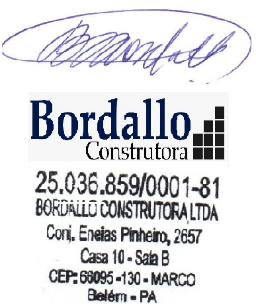 PREADVICE MUST BE SENT VIA SWIFT PRIOR TO WIRE TRANSFER & EMAIL a notification immediately upon each transfer payment together with the transactions code/s to: bsbordallo@gmail.com PREADVICE MUST BE SENT VIA SWIFT PRIOR TO WIRE TRANSFER & EMAIL a notification immediately upon each transfer payment together with the transactions code/s to: bsbordallo@gmail.com PREADVICE MUST BE SENT VIA SWIFT PRIOR TO WIRE TRANSFER & EMAIL a notification immediately upon each transfer payment together with the transactions code/s to: bsbordallo@gmail.com ALL TRANSFER INSTRUCTIONS SHALL STATE: “FUNDS ARE CLEAN AND CLEAR, OF NON-CRIMINAL ORIGIN AND ARE PAYABLE IN CASH IMMEDIATELY UPON RECEIPT BY BENEFICIARY’S BANK.”ALL TRANSFER INSTRUCTIONS SHALL STATE: “FUNDS ARE CLEAN AND CLEAR, OF NON-CRIMINAL ORIGIN AND ARE PAYABLE IN CASH IMMEDIATELY UPON RECEIPT BY BENEFICIARY’S BANK.”NON-CIRCUMVENTION, NON-DISCLOSURE & WORKING AGREEMENT (NCNDA)NON-CIRCUMVENTION, NON-DISCLOSURE & WORKING AGREEMENT (NCNDA)IRREVOCABLE MASTER FEE PROTECTION AGREEMENT (IMFPA)IRREVOCABLE MASTER FEE PROTECTION AGREEMENT (IMFPA)IRREVOCABLE MASTER FEE PROTECTION AGREEMENT (IMFPA)FACILITATING AGENT 2FACILITATING AGENT 2FACILITATING AGENT 2FACILITATING AGENT 2FACILITATING AGENT 2NAME :NACCEPTED BY US WITH BELOW BANK DETAILS OUR BANK WILL BE USED AS PAYING BANK :ACCEPTED BY US WITH BELOW BANK DETAILS OUR BANK WILL BE USED AS PAYING BANK :ACCEPTED BY US WITH BELOW BANK DETAILS OUR BANK WILL BE USED AS PAYING BANK :DESIGNATION :FACILITATORCOMMISSION SIZE COMMISSION SIZE US$ ____.00 x _____ MT = ______.00 US$ PER MONTH with R&E as a Contract conditionCOMPANY NAME:BENEFICIARY NAME:BENEFICIARY NAME:ADDRESS :BANK NAME:BANK NAME:ADDRESS :BANK ADDRESS:BANK ADDRESS:ADDRESS :Account Name:Account Name:ADDRESS :ACCOUNT No:ACCOUNT No:ADDRESS :SWIFT CODE:SWIFT CODE:TEL :BANK OFFICER:BANK OFFICER:Mobile :BANK TEL:BANK TEL:Email  Address  :BANK TEL/FAX:BANK TEL/FAX:SKYPE ID :Email :Email :PASSPORT No :Web :Web :NATIONALITY :PAYMASTER FOR:PAYMASTER FOR:TODAY’S DATE :September 29, 2020PAYMASTER FOR:PAYMASTER FOR:SIGNATURE AND SEAL:PREADVICE MUST BE SENT VIA SWIFT PRIOR TO WIRE TRANSFER & EMAIL a notification immediately upon each transfer payment together with the transactions code/s to: PREADVICE MUST BE SENT VIA SWIFT PRIOR TO WIRE TRANSFER & EMAIL a notification immediately upon each transfer payment together with the transactions code/s to: PREADVICE MUST BE SENT VIA SWIFT PRIOR TO WIRE TRANSFER & EMAIL a notification immediately upon each transfer payment together with the transactions code/s to: ALL TRANSFER INSTRUCTIONS SHALL STATE: “FUNDS ARE CLEAN AND CLEAR, OF NON-CRIMINAL ORIGIN AND ARE PAYABLE IN CASH IMMEDIATELY UPON RECEIPT BY BENEFICIARY’S BANK.”ALL TRANSFER INSTRUCTIONS SHALL STATE: “FUNDS ARE CLEAN AND CLEAR, OF NON-CRIMINAL ORIGIN AND ARE PAYABLE IN CASH IMMEDIATELY UPON RECEIPT BY BENEFICIARY’S BANK.”NON-CIRCUMVENTION, NON-DISCLOSURE & WORKING AGREEMENT (NCNDA)NON-CIRCUMVENTION, NON-DISCLOSURE & WORKING AGREEMENT (NCNDA)IRREVOCABLE MASTER FEE PROTECTION AGREEMENT (IMFPA)IRREVOCABLE MASTER FEE PROTECTION AGREEMENT (IMFPA)IRREVOCABLE MASTER FEE PROTECTION AGREEMENT (IMFPA)IRREVOCABLE MASTER FEE PROTECTION AGREEMENT (IMFPA)BUYER AGENT 1BUYER AGENT 1BUYER AGENT 1BUYER AGENT 1BUYER AGENT 1BUYER AGENT 1NAME :ACCEPTED BY US WITH BELOW BANK DETAILS OUR BANK WILL BE USED AS PAYING BANK :ACCEPTED BY US WITH BELOW BANK DETAILS OUR BANK WILL BE USED AS PAYING BANK :ACCEPTED BY US WITH BELOW BANK DETAILS OUR BANK WILL BE USED AS PAYING BANK :ACCEPTED BY US WITH BELOW BANK DETAILS OUR BANK WILL BE USED AS PAYING BANK :DESIGNATION :COMMISSION SIZE COMMISSION SIZE COMMISSION SIZE US$ _____.00 x _____ MT = ___.00 US$ PER MONTH with R&E as a Contract conditionCOMPANY NAME:BENEFICIARY NAME:BENEFICIARY NAME:BENEFICIARY NAME:ADDRESS :BANK NAME:BANK NAME:BANK NAME:ADDRESS :BANK ADDRESS:BANK ADDRESS:BANK ADDRESS:ADDRESS :Account Name:Account Name:Account Name:ADDRESS :ACCOUNT No:ACCOUNT No:ACCOUNT No:ADDRESS :SWIFT CODE:SWIFT CODE:SWIFT CODE:TEL :BANK OFFICER:BANK OFFICER:BANK OFFICER:Mobile :BANK TEL:BANK TEL:BANK TEL:Email  Address  :BANK TEL/FAX:BANK TEL/FAX:BANK TEL/FAX:SKYPE ID :Email :Email :Email : Identity # :Web :Web :Web :NATIONALITY :PAYMASTER FOR:PAYMASTER FOR:PAYMASTER FOR:TODAY’S DATE :Sep 29 2020PAYMASTER FOR:PAYMASTER FOR:PAYMASTER FOR:SIGNATURE AND SEAL :PREADVICE MUST BE SENT VIA SWIFT PRIOR TO WIRE TRANSFER & EMAIL a notification immediately upon each transfer payment together with the transactions code/s to: PREADVICE MUST BE SENT VIA SWIFT PRIOR TO WIRE TRANSFER & EMAIL a notification immediately upon each transfer payment together with the transactions code/s to: PREADVICE MUST BE SENT VIA SWIFT PRIOR TO WIRE TRANSFER & EMAIL a notification immediately upon each transfer payment together with the transactions code/s to: ALL TRANSFER INSTRUCTIONS SHALL STATE: “FUNDS ARE CLEAN AND CLEAR, OF NON-CRIMINAL ORIGIN AND ARE PAYABLE IN CASH IMMEDIATELY UPON RECEIPT BY BENEFICIARY’S BANK.”ALL TRANSFER INSTRUCTIONS SHALL STATE: “FUNDS ARE CLEAN AND CLEAR, OF NON-CRIMINAL ORIGIN AND ARE PAYABLE IN CASH IMMEDIATELY UPON RECEIPT BY BENEFICIARY’S BANK.”ALL TRANSFER INSTRUCTIONS SHALL STATE: “FUNDS ARE CLEAN AND CLEAR, OF NON-CRIMINAL ORIGIN AND ARE PAYABLE IN CASH IMMEDIATELY UPON RECEIPT BY BENEFICIARY’S BANK.”NON-CIRCUMVENTION, NON-DISCLOSURE & WORKING AGREEMENT (NCNDA)NON-CIRCUMVENTION, NON-DISCLOSURE & WORKING AGREEMENT (NCNDA)IRREVOCABLE MASTER FEE PROTECTION AGREEMENT (IMFPA)IRREVOCABLE MASTER FEE PROTECTION AGREEMENT (IMFPA)IRREVOCABLE MASTER FEE PROTECTION AGREEMENT (IMFPA)IRREVOCABLE MASTER FEE PROTECTION AGREEMENT (IMFPA)BUYER AGENT 2BUYER AGENT 2BUYER AGENT 2BUYER AGENT 2BUYER AGENT 2BUYER AGENT 2NAME :ACCEPTED BY US WITH BELOW BANK DETAILS OUR BANK WILL BE USED AS PAYING BANK :ACCEPTED BY US WITH BELOW BANK DETAILS OUR BANK WILL BE USED AS PAYING BANK :ACCEPTED BY US WITH BELOW BANK DETAILS OUR BANK WILL BE USED AS PAYING BANK :ACCEPTED BY US WITH BELOW BANK DETAILS OUR BANK WILL BE USED AS PAYING BANK :DESIGNATION :COMMISSION SIZE COMMISSION SIZE COMMISSION SIZE US$ _____.00 x _____ MT = ___.00 US$ PER MONTH with R&E as a Contract conditionCOMPANY NAME:BENEFICIARY NAME:BENEFICIARY NAME:BENEFICIARY NAME:ADDRESS :BANK NAME:BANK NAME:BANK NAME:ADDRESS :BANK ADDRESS:BANK ADDRESS:BANK ADDRESS:ADDRESS :Account Name:Account Name:Account Name:ADDRESS :ACCOUNT No:ACCOUNT No:ACCOUNT No:ADDRESS :SWIFT CODE:SWIFT CODE:SWIFT CODE:TEL :BANK OFFICER:BANK OFFICER:BANK OFFICER:Mobile :BANK TEL:BANK TEL:BANK TEL:Email  Address  :BANK TEL/FAX:BANK TEL/FAX:BANK TEL/FAX:SKYPE ID :Email :Email :Email : Identity # :Web :Web :Web :NATIONALITY :PAYMASTER FOR:PAYMASTER FOR:PAYMASTER FOR:TODAY’S DATE :Sep 29 2020PAYMASTER FOR:PAYMASTER FOR:PAYMASTER FOR:SIGNATURE AND SEAL :PREADVICE MUST BE SENT VIA SWIFT PRIOR TO WIRE TRANSFER & EMAIL a notification immediately upon each transfer payment together with the transactions code/s to: PREADVICE MUST BE SENT VIA SWIFT PRIOR TO WIRE TRANSFER & EMAIL a notification immediately upon each transfer payment together with the transactions code/s to: PREADVICE MUST BE SENT VIA SWIFT PRIOR TO WIRE TRANSFER & EMAIL a notification immediately upon each transfer payment together with the transactions code/s to: ALL TRANSFER INSTRUCTIONS SHALL STATE: “FUNDS ARE CLEAN AND CLEAR, OF NON-CRIMINAL ORIGIN AND ARE PAYABLE IN CASH IMMEDIATELY UPON RECEIPT BY BENEFICIARY’S BANK.”ALL TRANSFER INSTRUCTIONS SHALL STATE: “FUNDS ARE CLEAN AND CLEAR, OF NON-CRIMINAL ORIGIN AND ARE PAYABLE IN CASH IMMEDIATELY UPON RECEIPT BY BENEFICIARY’S BANK.”ALL TRANSFER INSTRUCTIONS SHALL STATE: “FUNDS ARE CLEAN AND CLEAR, OF NON-CRIMINAL ORIGIN AND ARE PAYABLE IN CASH IMMEDIATELY UPON RECEIPT BY BENEFICIARY’S BANK.”NON-CIRCUMVENTION, NON-DISCLOSURE & WORKING AGREEMENT (NCNDA)NON-CIRCUMVENTION, NON-DISCLOSURE & WORKING AGREEMENT (NCNDA)IRREVOCABLE MASTER FEE PROTECTION AGREEMENT (IMFPA)IRREVOCABLE MASTER FEE PROTECTION AGREEMENT (IMFPA)IRREVOCABLE MASTER FEE PROTECTION AGREEMENT (IMFPA)IRREVOCABLE MASTER FEE PROTECTION AGREEMENT (IMFPA)BUYER AGENT 3BUYER AGENT 3BUYER AGENT 3BUYER AGENT 3BUYER AGENT 3BUYER AGENT 3NAME :ACCEPTED BY US WITH BELOW BANK DETAILS OUR BANK WILL BE USED AS PAYING BANK :ACCEPTED BY US WITH BELOW BANK DETAILS OUR BANK WILL BE USED AS PAYING BANK :ACCEPTED BY US WITH BELOW BANK DETAILS OUR BANK WILL BE USED AS PAYING BANK :ACCEPTED BY US WITH BELOW BANK DETAILS OUR BANK WILL BE USED AS PAYING BANK :DESIGNATION :COMMISSION SIZE COMMISSION SIZE COMMISSION SIZE US$ _____.00 x _____ MT = ___.00 US$ PER MONTH with R&E as a Contract conditionCOMPANY NAME:BENEFICIARY NAME:BENEFICIARY NAME:BENEFICIARY NAME:ADDRESS :BANK NAME:BANK NAME:BANK NAME:ADDRESS :BANK ADDRESS:BANK ADDRESS:BANK ADDRESS:ADDRESS :Account Name:Account Name:Account Name:ADDRESS :ACCOUNT No:ACCOUNT No:ACCOUNT No:ADDRESS :SWIFT CODE:SWIFT CODE:SWIFT CODE:TEL :BANK OFFICER:BANK OFFICER:BANK OFFICER:Mobile :BANK TEL:BANK TEL:BANK TEL:Email  Address  :BANK TEL/FAX:BANK TEL/FAX:BANK TEL/FAX:SKYPE ID :Email :Email :Email : Identity # :Web :Web :Web :NATIONALITY :PAYMASTER FOR:PAYMASTER FOR:PAYMASTER FOR:TODAY’S DATE :Sep 29 2020PAYMASTER FOR:PAYMASTER FOR:PAYMASTER FOR:SIGNATURE AND SEAL :PREADVICE MUST BE SENT VIA SWIFT PRIOR TO WIRE TRANSFER & EMAIL a notification immediately upon each transfer payment together with the transactions code/s to: PREADVICE MUST BE SENT VIA SWIFT PRIOR TO WIRE TRANSFER & EMAIL a notification immediately upon each transfer payment together with the transactions code/s to: PREADVICE MUST BE SENT VIA SWIFT PRIOR TO WIRE TRANSFER & EMAIL a notification immediately upon each transfer payment together with the transactions code/s to: ALL TRANSFER INSTRUCTIONS SHALL STATE: “FUNDS ARE CLEAN AND CLEAR, OF NON-CRIMINAL ORIGIN AND ARE PAYABLE IN CASH IMMEDIATELY UPON RECEIPT BY BENEFICIARY’S BANK.”ALL TRANSFER INSTRUCTIONS SHALL STATE: “FUNDS ARE CLEAN AND CLEAR, OF NON-CRIMINAL ORIGIN AND ARE PAYABLE IN CASH IMMEDIATELY UPON RECEIPT BY BENEFICIARY’S BANK.”ALL TRANSFER INSTRUCTIONS SHALL STATE: “FUNDS ARE CLEAN AND CLEAR, OF NON-CRIMINAL ORIGIN AND ARE PAYABLE IN CASH IMMEDIATELY UPON RECEIPT BY BENEFICIARY’S BANK.”NON-CIRCUMVENTION, NON-DISCLOSURE & WORKING AGREEMENT (NCNDA)NON-CIRCUMVENTION, NON-DISCLOSURE & WORKING AGREEMENT (NCNDA)NON-CIRCUMVENTION, NON-DISCLOSURE & WORKING AGREEMENT (NCNDA)IRREVOCABLE MASTER FEE PROTECTION AGREEMENT (IMFPA)IRREVOCABLE MASTER FEE PROTECTION AGREEMENT (IMFPA)IRREVOCABLE MASTER FEE PROTECTION AGREEMENT (IMFPA)SELLERSELLERSELLERSELLERSELLERSELLERNAME :DESIGNATION :COMPANY NAME:ADDRESS :ADDRESS :ADDRESS :ADDRESS :ADDRESS :TEL :FAX :EMAIL ADDRESS :SKYPE ID :PASSPORT No :NATIONALITY :TODAY’S DATE :SIGNATURE AND SEAL :PREADVICE MUST BE SENT VIA SWIFT PRIOR TO WIRE TRANSFER & EMAIL a notification immediately upon each transfer payment together with the transactions code/s to: PREADVICE MUST BE SENT VIA SWIFT PRIOR TO WIRE TRANSFER & EMAIL a notification immediately upon each transfer payment together with the transactions code/s to: ALL TRANSFER INSTRUCTIONS SHALL STATE: “FUNDS ARE CLEAN AND CLEAR, OF NON-CRIMINAL ORIGIN AND ARE PAYABLE IN CASH IMMEDIATELY UPON RECEIPT BY BENEFICIARY’S BANK.”ALL TRANSFER INSTRUCTIONS SHALL STATE: “FUNDS ARE CLEAN AND CLEAR, OF NON-CRIMINAL ORIGIN AND ARE PAYABLE IN CASH IMMEDIATELY UPON RECEIPT BY BENEFICIARY’S BANK.”ALL TRANSFER INSTRUCTIONS SHALL STATE: “FUNDS ARE CLEAN AND CLEAR, OF NON-CRIMINAL ORIGIN AND ARE PAYABLE IN CASH IMMEDIATELY UPON RECEIPT BY BENEFICIARY’S BANK.”ALL TRANSFER INSTRUCTIONS SHALL STATE: “FUNDS ARE CLEAN AND CLEAR, OF NON-CRIMINAL ORIGIN AND ARE PAYABLE IN CASH IMMEDIATELY UPON RECEIPT BY BENEFICIARY’S BANK.”NON-CIRCUMVENTION, NON-DISCLOSURE & WORKING AGREEMENT (NCNDA)NON-CIRCUMVENTION, NON-DISCLOSURE & WORKING AGREEMENT (NCNDA)NON-CIRCUMVENTION, NON-DISCLOSURE & WORKING AGREEMENT (NCNDA)IRREVOCABLE MASTER FEE PROTECTION AGREEMENT (IMFPA)IRREVOCABLE MASTER FEE PROTECTION AGREEMENT (IMFPA)IRREVOCABLE MASTER FEE PROTECTION AGREEMENT (IMFPA)CO-SELLERCO-SELLERCO-SELLERCO-SELLERCO-SELLERCO-SELLERNAME :DESIGNATION :COMPANY NAME:ADDRESS :ADDRESS :ADDRESS :ADDRESS :ADDRESS :TEL :FAX :EMAIL ADDRESS :SKYPE ID :PASSPORT No :NATIONALITY :TODAY’S DATE :SIGNATURE AND SEAL :PREADVICE MUST BE SENT VIA SWIFT PRIOR TO WIRE TRANSFER & EMAIL a notification immediately upon each transfer payment together with the transactions code/s to: PREADVICE MUST BE SENT VIA SWIFT PRIOR TO WIRE TRANSFER & EMAIL a notification immediately upon each transfer payment together with the transactions code/s to: ALL TRANSFER INSTRUCTIONS SHALL STATE: “FUNDS ARE CLEAN AND CLEAR, OF NON-CRIMINAL ORIGIN AND ARE PAYABLE IN CASH IMMEDIATELY UPON RECEIPT BY BENEFICIARY’S BANK.”ALL TRANSFER INSTRUCTIONS SHALL STATE: “FUNDS ARE CLEAN AND CLEAR, OF NON-CRIMINAL ORIGIN AND ARE PAYABLE IN CASH IMMEDIATELY UPON RECEIPT BY BENEFICIARY’S BANK.”ALL TRANSFER INSTRUCTIONS SHALL STATE: “FUNDS ARE CLEAN AND CLEAR, OF NON-CRIMINAL ORIGIN AND ARE PAYABLE IN CASH IMMEDIATELY UPON RECEIPT BY BENEFICIARY’S BANK.”ALL TRANSFER INSTRUCTIONS SHALL STATE: “FUNDS ARE CLEAN AND CLEAR, OF NON-CRIMINAL ORIGIN AND ARE PAYABLE IN CASH IMMEDIATELY UPON RECEIPT BY BENEFICIARY’S BANK.”